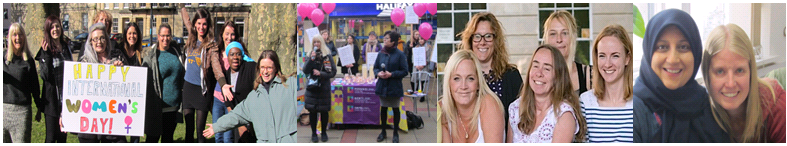 Next Link is committed to safeguarding and promoting the welfare of children, young people and adults at risk of abuse, and expects all staff and volunteers to share this commitment. Next Link is committed to Equal Opportunities. *Due to the specific requirements of this role, this post is exempt under the Equality Act (2010), Part 1, Schedule 9 (Genuine Occupational Requirement).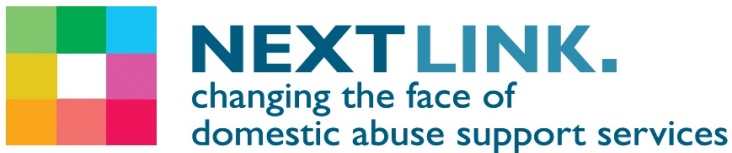 *Female Hospital Based IDSVAsWe have rewarding opportunities available for two Female* Hospital Based IDSVAs to join our teams based in:Southmead HospitalBristol Royal InfirmaryYou will join us on a full time, permanent basis, working 37.5 hours per week (8am‐6pm) and in return, you will receive a competitive salary of Pt 12 £24,496 (unqualified) or Pt 15 £25,878 (qualified) and benefits.Established in 1999, Next Link is the leading provider of domestic abuse services to women and children in Bristol and South Gloucestershire. At Next Link we are committed to providing holistic, empowering and personalised support and advocacy to women and children experiencing domestic abuse.In return for joining us, we will offer you:Up to 30 days annual leave (depending on length of service)3 extra holidays including International Women’s DayExcellent development and training opportunitiesEmployer pension contribution (minimum 5% of your gross salary)Mindful Employer Plus SchemeCycle to Work SchemeLong Service AwardsWellness AwardsAbout the role:We are looking for a Female Hospital Based IDSVA to be based at Southmead and work closely alongside hospital staff, providing training, expert advice and raising awareness to support the disclosure of domestic violence and abuse. The role involves empowering survivors to increase their options, make positive choices/decisions, increase their confidence, safety and recovery.Key duties and responsibilities of our Female Hospital Based IDSVA:Train and support hospital staff to identify and refer victims of domestic/sexual abuseEstablish and maintain support to survivors, with a victim centred approach, focussing on safety and recoveryProvide support to enable survivors to safely maintain their current accommodation, access welfare benefits, legal advice alternative housing, and support servicesMaintain an effective support service with the aim of enabling the survivor to develop the skills and resources necessary to move on and maintain independence and self‐relianceLiaise effectively and collaboratively with all appropriate agencies and community groups to ensure the best access to services and meaningful community engagement for service usersPromote the service through building positive relationships with the Clinicians and hospital staff to ensure a steady flow of appropriate referralsEnsure your work with service users is recovery focused and strengths based, supporting survivors in a creative, consistent and assertive wayEnsure that survivors currently living in abusive situations are aware of their rights and optionsMaintain up to date, accurate, legible and accessible records of all work and contact with service users, other agencies/professionals and othersActively participate in regular one‐to‐one supervision, reflective practice groups, annual appraisalsThis is not an exhaustive list of your duties and outlines the general ways in which it is expected you will meet the overall requirements of this post.What we are looking for in our ideal Female Hospital Based IDSVA:IDSVA qualified (desirable)Ability to train professionals on domestic abuse including how to identify victims and referStrong numeracy, written communication and organisational skillsAbility to undertake effective casework management and support planning with evidence of a methodical and well organised approach to workAbility to work in partnership with a wide range of statutory and voluntary agencies, to achieve outcomes for service usersProven experience of working with women / men and children who have survived domestic abuseExperience of delivering group work and / or trainingExperience of supporting high risk victimsExperience working with the police, Lighthouse and MARACExperience of assessing the risks and needs of vulnerable people who have experienced domestic abuse and/or complex needsIf you are motivated, resourceful and passionate about empowering female victims of domestic abuse, pleaseapply now to join us as our Female Hospital Based IDSVA to contribute to the valuable work Next Link and its wider services, delivering hope and support to survivors of domestic violence and abuse.  Please submit your application by 9am Monday 30th January 2023.Interviews will be held on w/c 30th January 2023 & 6th February 2023.How to apply:Please download the application pack from our website and complete the application form. Please submit your application by 9am on 30th January 2023. Please do not send CVs. Interviews will be held w/c 30th January 2023 & 6th February 2023.      hr.enquiries@missinglinkhousing.co.uk                                                          www.nextlinkhousing.co.uk